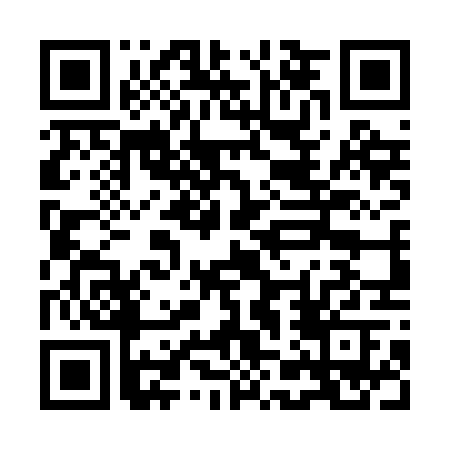 Prayer times for Villa Hernandarias, ArgentinaWed 1 May 2024 - Fri 31 May 2024High Latitude Method: NonePrayer Calculation Method: Muslim World LeagueAsar Calculation Method: ShafiPrayer times provided by https://www.salahtimes.comDateDayFajrSunriseDhuhrAsrMaghribIsha1Wed6:097:3112:574:006:227:402Thu6:097:3212:574:006:227:393Fri6:107:3212:573:596:217:394Sat6:107:3312:573:586:207:385Sun6:117:3412:573:586:197:376Mon6:127:3412:573:576:187:367Tue6:127:3512:563:566:177:368Wed6:137:3612:563:566:177:359Thu6:137:3612:563:556:167:3510Fri6:147:3712:563:546:157:3411Sat6:147:3812:563:546:157:3312Sun6:157:3812:563:536:147:3313Mon6:157:3912:563:536:137:3214Tue6:167:4012:563:526:137:3215Wed6:167:4012:563:526:127:3116Thu6:177:4112:563:516:117:3117Fri6:177:4212:563:516:117:3018Sat6:187:4212:563:506:107:3019Sun6:187:4312:563:506:107:2920Mon6:197:4412:573:506:097:2921Tue6:207:4412:573:496:097:2922Wed6:207:4512:573:496:087:2823Thu6:217:4512:573:486:087:2824Fri6:217:4612:573:486:077:2825Sat6:227:4712:573:486:077:2726Sun6:227:4712:573:486:077:2727Mon6:237:4812:573:476:067:2728Tue6:237:4812:573:476:067:2729Wed6:237:4912:573:476:067:2630Thu6:247:5012:583:476:057:2631Fri6:247:5012:583:466:057:26